Administration Communale de Frameries 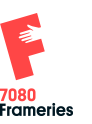 Notification préalable d’organisation d’une manifestation publique.Ce document doit être complété ENTIEREMENT et signé par l’organisateur. Il doit être introduit au plus tard 2 mois (60 jours) avant la mise en place de l’événement auprès de Monsieur Dupont Jean-Marc, Bourgmestre de Frameries, Rue Archimède, 1 - 7080 Frameries. Il convient également de faire parvenir le document par voie électronique à l’adresse suivante : event@frameries.be Suivant le type d’activité pour laquelle vous rentrez cette notification, il vous sera éventuellement demandé de compléter un dossier sécurité. Cette information vous sera communiquée après analyse du document.  Il sera systématiquement demandé de rentrer un dossier sécurité pour les manifestations se déroulant sur le domaine public ou ayant un impact sur celui-ci (rue, place, parking public, parc…).Organisateur : Nom : …………………………………………………… Prénom : ……………………………………………………………
Adresse : …………………………………………………………………………………………………………………………..
Téléphone : …………………………………………… E-mail : ……………………………………………………………DESCRIPTION DE L’ÉVÉNEMENTNom de l’événement : ……………………………………………………………………………………………………Date de l’évènement : ……………………………………………………………………………………………………Heure de début : ……………………………….. heure de fin : ………………………………………………….
date du début du montage/installation : ……………………………………………………………………….
date du démontage  ( et durée) : ………………………………………………………………………………….Localisation : …………………………………………………………………………………………………………………Type de manifestation : …………………………………………………………………………………………………..Remarque : s’il s’agit d’un itinéraire il est demandé impérativement d’annexer celui-ci.
Nombre de participants approximatif par jour :Description : □ Domaine public □ domaine privé

□ Fête des voisins □ Fête scolaire □ Braderie/brocante □ Fête foraine □ Carnaval / Folklore
□ Évènement sportif □ Rallye/ sport moteur □ Course cycliste □Cortège □ Festival/Concert □Randonnée/ballade □ Autre …………………………………………………..............................................Installations prévues□ Chapiteau(x)  : nombre et superficie :  …………………………………………………………………..□ Château gonflable (nombre : ……… ) □ gradins □ podium □ installation de chauffage 
□ divertissement extrêmes (saut à l’élastique, death ride,…) □ feu de joie
□ feu d’artifice □ lâché de ballon, lanternes etc □ présence d’animaux : ………………………………………                         
□ point de cuisson □ Barbecue □ Friteuse □ débit de boisson 
□ attraction foraine : ……………………………………..Bâtiment en dur utilisé : oui- non : si oui quel bâtiment : ……………………………………………………………..Poste de secours prévu : oui – non
Présence d’une société de gardiennage : oui - non   
Nom de la société et numéro de téléphone : …………………………………………………………………………………
Nombre d’agents : …………………………………………………………Engagement de l’organisateur : Respecter toutes les impositions légales et communales relatives à la manifestation qu’il souhaite organiser.Participer à toutes les réunions préparatoires de sa manifestation qui seraient organisées par l’administration communale.Respecter les plans et mesures décrites initialement dans les documents remplis et suivre les prescriptions de sécurités remises éventuellement en réunion de sécurité. Souscrire aux obligations d’assurance pour tous les risques inhérents à sa manifestation.Fournir toutes les pièces utiles à l’administration dans le cadre du suivi de sa manifestationL’organisateur certifie l’exactitude et la complétude des informations fournies et à actualiser celles-ci le cas échéant.  Fait à ………………………………… le …………………………….………….NOM, prénom, + signature :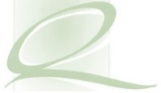 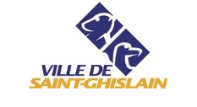 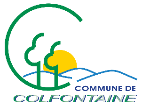 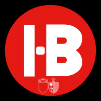 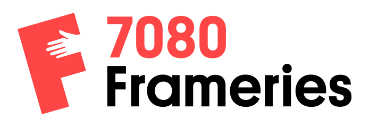 Document commun pour la Zone de Police BoraineNb < 500       Nb 500   >< 2.000        Nb 2.000 >< 5.000        Nb 5.000 >< 30.000                             